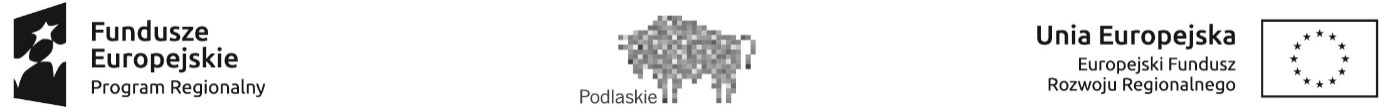 Załącznik nr 4do Regulaminu wyboru Grantobiorców oraz realizacji Projektu grantowegoMinimalne parametry techniczne mikroinstalacji OZE 
wraz z listą kosztów kwalifikowalnychA. INSTALACJE FOTOWOLTAICZNE (PV panele fotowoltaiczne) o mocy do 5 kWpInstalacja fotowoltaiczna powinna być tak dobrana, aby całkowita ilość energii elektrycznej wyprodukowanej i odprowadzonej do sieci energetycznej przez instalację objętą grantem w rocznym okresie rozliczeniowym nie przekroczyła 120% całkowitej ilości energii elektrycznej pobranej z sieci energetycznej przez Grantobiorcę na potrzeby budynku mieszkalnego w tym samym okresie rozliczeniowym.Min. moc modułu: 300 Wp (standardowe warunki badania: natężenie nasłonecznienia 1000 W/m2, temperatura ogniwa 25°C i współczynnik masy powietrza AM 1,5)Wymogi potwierdzające jakość: Certyfikowano według: IEC 61215, IEC 61730Amoniak: IEC 62716 (fakultatywnie)Mgła solna: IEC 61701 (fakultatywnie)Ilość komórek: min 60Sprawność modułu (min): 19%, (standardowe warunki badania: natężenie nasłonecznienia 1000 W/m2, temperatura ogniwa 25°C i współczynnik masy powietrza AM 1,5)Typ modułu: MonokrystalicznyOdporność na grad zgodnie z normą 61215Wytrzymałość mechaniczna na obciążenie od śniegu/wiatru:  5400/2400 PaMin. temperaturowy zakres pracy: - 40 do +85 CObciążenie prądem wstecznym: 20 APuszka przyłączeniowa: IP67, 3 diodyLiniowa gwarancja spadku mocyTolerancja mocy: 0/+5WModuły fotowoltaiczne należy zamontować na konstrukcji aluminiowej dedykowanej do tego typu rozwiązań dla danego rodzaju dachu, dopuszcza się konstrukcję ze stali nierdzewnej dla instalacji wykonanej na elewacji lub gruncie. Falownik zamontować w miejscu wskazanym przez inwestora.Inwerter fotowoltaiczny:topologia beztransformatorowa;moc inwertera dobrana w granicach 85-115% mocy całkowitej instalacji PV;stopień ochrony: min. IP65;sprawność maksymalna ≥ 97%; min. 5 lat gwarancji; wbudowane zabezpieczenie odcinające napięcie przy braku obecności sieci zasilającej; możliwość komunikacji przez media przewodowe lub bezprzewodowe.powinien umożliwiać gromadzenie i lokalną prezentację danych o ilości energii elektrycznej wytworzonej w instalacji (za pomocą wbudowanego wyświetlacza lub dostarczonej aplikacji)powinien umożliwiać kontrolowanie procesu przekazywania energii, powinien umożliwiać archiwizację danych pomiarowych przez okres trwałości projektu,Kable fotowoltaiczne – powinny cechować się podwyższoną odpornością na uszkodzenia mechaniczne i warunki atmosferyczne, odpornością na podwyższoną temperaturę pracy oraz być odporne na promieniowanie UV. Całość okablowania powinna być prowadzona w peszelach kablowych odpornych na działanie promieniowania UV, ułożona w korytkach kablowych odpornych na działanie promieniowania UV. Używane opaski kablowe powinny być odporne na działanie promieniowania UV.Urządzenia wchodzące w skład instalacji muszą być fabrycznie nowe.Urządzenia wchodzące w skład instalacji muszą posiadać gwarancję producentów:na wady ukryte modułów fotowoltaicznych min. 10 lat,na uzysk mocy z modułów fotowoltaicznych w ciągu 10 lat minimum 90%,na uzysk mocy z modułów fotowoltaicznych w ciągu 25 lat minimum 80%,gwarancja na pozostałe urządzenia na co najmniej 5 lat od daty odbioru końcowego,posiadać instrukcję obsługi i użytkowania w języku polskim.Instalacja musi posiadać rękojmię wykonawcy instalacji na co najmniej 5 lat od daty odbioru końcowego.B. KOSZTY KWALIFIKOWALNE:Do katalogu kosztów kwalifikowalnych można zaliczyć wyłącznie następujące wydatki:1. Zakup i montaż urządzeń produkujących energię elektryczną z promieniowania słonecznego (instalacja fotowoltaiczna).2. Przyłączenie instalacji fotowoltaicznej do sieci budynku.3. Zakup urządzeń oraz oprogramowania służących do monitorowania urządzeń produkujących energię z OZE.4. Wykonanie instalacji odgromowej dotyczącej tylko i wyłącznie zabezpieczenia instalacji fotowoltaicznej przed wyładowaniami atmosferycznymi i jego skutkami (kosztem kwalifikowalnym nie może być instalacja odgromowa całego budynku, na którym możliwy jest montaż systemu PV).5. Koszty przygotowawcze, w szczególności kosztami dokumentacji technicznej a także dokumentacji kosztorysowej.